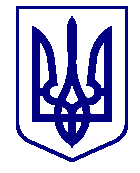 ВИКОНАВЧИЙ КОМІТЕТ ВАРАСЬКОЇ МІСЬКОЇ РАДИмайдан Незалежності, . Вараш, Вараський р-н, Рівненська обл., 34403  тел./факс ( 03636) 2 45 19  E-mail: mail@varashmtg.gov.ua  Код ЄДРПОУ 03315879П Р О Т О К О Л   №18-ПТВ-22засідання  виконавчого  комітету 							 Від  26 вересня 2023 року							Засідання розпочалося о 11.00 год.							Засідання закінчилося  о 12.35 год.	 					          Зал засідань (3 поверх)Присутні  на  засіданні члени виконкому:Павлишин П.Я. – перший заступник міського голови, вів засідання (розпорядження міського голови від 20.09.2023 №374-Рк-23-1100-04)Бойко С.В.Бортнік А.А.Воскобойник І.С.Гаврилюк О.В.Денисюк С.М.Ємельянов Я.В.Овсянік Л.М.Онопрійчук О.В.Патейчук А.В.Руднік О.О.Стецюк Д.В.Федорук О.С.Відсутні: Денега С.В.Дерев’янчук Г.М. Мензул О.П.Ординат О.Я.Хондока Р.В.Ярошик О.В.Взяли участь у засіданні:Базелюк О.П.		- начальник управління документообігу та 	організаційної роботи виконавчого комітетуБарабух І.Р.	- начальник управління економіки та розвитку громади виконавчого комітетуВласова О.В. 	- начальник відділу земельних ресурсів виконавчого комітетуВойтович Н.С. 	- директор КП «Управляюча компанія «Житлокомунсервіс» ВМРДолюк О.С.	- начальник управління правового забезпечення виконавчого комітетуКеллер В.Г. 	- в.о. директора КП «Бюро технічної інвентаризації» міста ВарашКорень О.М.	- начальник управління освіти виконавчого комітетуЛатишенко Т.І. 	- директор КНП «Вараська багатопрофільна лікарня» ВМРСтадник Н.О.	- директор КП «Перспектива» ВМРСтрижеус Н.Ю. 		- директор КП «Благоустрій» ВМРТалах Н.О.	- директор департаменту соціального захисту та гідності виконавчого комітетуШпак В.М.	- в.о. начальника служби у справах дітей виконавчого комітетуЮщук Д.А.	- директор департаменту житлово-комунального господарства, майна та будівництва виконавчого комітетуПрисутні на засіданні:Гребьонкін В.П.		- начальник відділу інформаційної політики та 	комунікацій виконавчого комітетуКатрук А.В.	- начальник відділу будівництва департаменту житлово-комунального господарства, майна та будівництва виконавчого     комітетуКоваль І.П.		- начальник ПЕВ КП «УК «Житлокомунсервіс» ВМРМирончук Т.В.	- економіст КНП «Вараська багатопрофільна лікарня» ВМРПроцун О.О.	- начальник відділу претензійно-позовної роботи управління правового забезпечення виконавчого комітетуТурик Л.С.		- головний бухгалтер КП «Благоустрій» ВМР	Громадяни, які запрошені на розгляд питань із соціально-правового захисту прав дітей.ПОРЯДОК ДЕННИЙ:1. Про перспективний план роботи виконавчого комітету Вараської міської ради на ІV квартал 2023 року (№393-ПРВ-23-3120 від 13.09.2023). 2. Про створення адміністративної комісії при Виконавчому комітеті Вараської міської ради 	(№406-ПРВ-23-1520 від 22.09.2023).	3. Про внесення змін до рішення виконавчого комітету від 25.08.2023 № 343-РВ-23 «Про затвердження мережі закладів загальної середньої та позашкільної освіти Вараської міської територіальної громади на 2023/2024 навчальний рік» (№400-ПРВ-23-5200 в новій редакції від 26.09.2023).4. Про внесення змін до рішення виконавчого комітету від 25.08.2023 № 344-РВ-22 «Про затвердження мережі закладів дошкільної освіти Вараської міської територіальної громади» (№401-ПРВ-23-5200 від 20.09.2023).5. Про затвердження Акту про визначення та відшкодування збитків власникам землі та землекористувачам від 31.08.2023 №4100-А-01-23 (№392-ПРВ-23-4100 від 11.09.2023).	6. Про затвердження плану діяльності виконавчого комітету Вараської міської ради з підготовки проєктів регуляторних актів на 2024 рік (№403-ПРВ-23-7210 від 20.09.2023).	7. Про розгляд звіту щодо виконання фінансового плану КП «УК «ЖКС» ВМР за ІІ квартал 2023 року №4560-СЗ-01-23 (№356-ПРВ-23-7210 від 22.08.2023).8. Про розгляд звіту щодо виконання фінансового плану КП «Перспектива» за ІІ квартал 2023 року №4530-СЗ-01-23 (№369-ПРВ-23-7210 від 24.08.2023).9. Про розгляд звіту щодо виконання фінансового плану КП «БТІ» міста Вараш за ІІ квартал 2023 року №4510-СЗ-01-23 (№375-ПРВ-23-7210 від 24.08.2023).10. Про розгляд звіту щодо виконання фінансового плану КНП ВМР «ВБЛ» за ІІ квартал 2023 року №7600-СЗ-01-23 (№385-ПРВ-23-7210 від 01.09.2023).11. Про нову редакцію фінансового плану КП «Благоустрій» ВМР на 2023 рік №4550-ПЛ-02-23 (№405-ПРВ-23-7210 від 20.09.2023).12. Про виключення об’єкта оренди нерухомого майна з Переліку першого типу (№376-ПРВ-23-4320 від 28.08.2023).13. Про погодження наміру передачі нерухомого майна в оренду та включення його в Перелік першого типу 	(№377-ПРВ-23-4320 від 28.08.2023).14. Про погодження передачі в оренду нерухомого майна комунальної власності без проведення аукціону 	(№386-ПРВ-23-4320 від 06.09.2023).15. Про затвердження «Проекту організації дорожнього руху на вулицях та дорогах міста Вараш, Вараського району, Рівненської області» (№404-ПРВ-23-4330 від 20.09.2023).16. Про внесення змін до рішення виконавчого комітету Вараської міської ради від 29.12.2021 №418 (№383-ПРВ-23-7132 від 01.09.2023).17. Про внесення змін до рішення виконавчого комітету Вараської міської ради від 25.11.2020 №267 (№384-ПРВ-23-7132 від 01.09.2023).		18. Про надання статусу дитини, яка постраждала внаслідок воєнних дій та збройних конфліктів, … (№394-ПРВ-23-7400 від 13.09.2023).19. Про надання статусу дитини, яка постраждала внаслідок воєнних дій та збройних конфліктів, … (№395-ПРВ-23-7400 від 13.09.2023).20. Про надання статусу дитини, яка постраждала внаслідок воєнних дій та збройних конфліктів, … (№396-ПРВ-23-7400 від 13.09.2023).21. Про надання статусу дитини, яка постраждала внаслідок воєнних дій та збройних конфліктів, … (№397-ПРВ-23-7400 від 13.09.2023).22. Про затвердження висновку щодо визначення способу участі батька … у вихованні та спілкуванні з малолітньою дитиною … (№398-ПРВ-23-7400 від 14.09.2023).23. Про затвердження висновку щодо доцільності позбавлення батьківських прав … (№399-ПРВ-23-7401 від 15.09.2023).24. Про затвердження подання щодо можливості призначення опікуна малолітнього … (№402-ПРВ-23-7400 від 20.09.2023).25. Про надання дозволу громадянам …, … на вчинення правочину (№407-ПРВ-23-7400 від 22.09.2023).26. Про надання дозволу громадянину … на вчинення правочину 	(№409-ПРВ-23-7400 від 22.09.2023).27. Про надання дозволу громадянину … на вчинення правочину 	(№408-ПРВ-23-7400 від 22.09.2023).28. Про надання дозволу громадянам …, … на вчинення правочину 	(№410-ПРВ-23-7400 від 22.09.2023).29. Про надання дозволу громадянам …, … на вчинення правочину 	(№411-ПРВ-23-7400 від 22.09.2023).Голосували за основу: за – 13; проти – 0; утримались – 0.Павлишин П.Я., в.о. міського голови, за пропозицією керівників структурних підрозділів виконавчого комітету, запропонував внести до порядку денного додатково  питання:1. Про затвердження протоколу комісії щодо розгляду заяв про виплату адресної допомоги на придбання житла для учасників АТО/ООС, членів сім’ї загиблого (померлого) учасника АТО/ООС на умовах співфінансування (№412-ПРВ-23-7114 від 22.09.2023).Голосували за пропозицію: за – 13; проти – 0; утримались – 0.2. Про погодження наміру передачі в оренду нерухомого майна комунальної власності та оголошення аукціону (№415-ПРВ-23-4320 від 26.09.2023).Голосували за пропозицію: за – 13; проти – 0; утримались – 0.		3. Про затвердження висновку про визначення місця проживання малолітньої дитини … (№413-ПРВ-23-7400 від 22.09.2023).Голосували за пропозицію: за – 13; проти – 0; утримались – 0.ВИРІШИЛИ: включити дані питання до порядку денного.Голосували за порядок денний в цілому: за–13; проти–0; утримались–0.СЛУХАЛИ: 1. Про перспективний план роботи виконавчого комітету Вараської міської ради на ІV квартал 2023 рокуДоповідала: О. Базелюк, начальник управління документообігу та організаційної роботи виконавчого комітетуГолосували: за – 13; проти – 0; утримались – 0.ВИРІШИЛИ: рішення №383-РВ-23 додається.СЛУХАЛИ: 2. Про створення адміністративної комісії при Виконавчому комітеті Вараської міської радиДоповідав: О. Долюк, начальник управління правового забезпечення виконавчого комітетуГолосували за основу: за – 13; проти – 0; утримались – 0.ВИСТУПИВ: О.Долюк, який запропонував в додаток 1 до рішення, Персональний склад адміністративної комісії, внести такі зміни :	- назву посади Забродовської Н.І. змінити з «начальник відділу правової експертизи нормативно-правових актів управління правового забезпечення» на «головний спеціаліст відділу претензійно-позовної роботи управління правового забезпечення»;	 - в назві посади Процун О.О. виключити слова «заступник голови комісії».Голосували за пропозицію: за – 13; проти – 0; утримались – 0.Голосували за рішення в цілому: за – 13; проти – 0; утримались – 0.ВИРІШИЛИ: рішення №384-РВ-23 додається.СЛУХАЛИ: 3. Про внесення змін до рішення виконавчого комітету від 25.08.2023 № 343-РВ-23 «Про затвердження мережі закладів загальної середньої та позашкільної освіти Вараської міської територіальної громади на 2023/2024 навчальний рік»Доповідала: О. Корень, начальник управління освіти виконавчого комітетуГолосували: за – 13; проти – 0; утримались – 0.ВИРІШИЛИ: рішення №385-РВ-23 додається.СЛУХАЛИ: 4. Про внесення змін до рішення виконавчого комітету від 25.08.2023 № 344-РВ-22 «Про затвердження мережі закладів дошкільної освіти Вараської міської територіальної громади»Доповідала: О. Корень, начальник управління освіти виконавчого комітетуГолосували: за – 13; проти – 0; утримались – 0.ВИРІШИЛИ: рішення №386-РВ-23 додається.СЛУХАЛИ: 5. Про затвердження Акту про визначення та відшкодування збитків власникам землі та землекористувачам від 31.08.2023 №4100-А-01-23Доповідала: О. Власова, начальник відділу земельних ресурсів виконавчого комітетуГолосували: за – 13; проти – 0; утримались – 0.ВИРІШИЛИ: рішення №387-РВ-23 додається.СЛУХАЛИ: 6. Про затвердження плану діяльності виконавчого комітету Вараської міської ради з підготовки проєктів регуляторних актів на 2024 рікДоповідала: І. Барабух, начальник управління економіки та розвитку громади виконавчого комітетуГолосували: за – 13; проти – 0; утримались – 0.ВИРІШИЛИ: рішення №388-РВ-23 додається.СЛУХАЛИ: 7. Про розгляд звіту щодо виконання фінансового плану КП «УК «ЖКС» ВМР за ІІ квартал 2023 року №4560-СЗ-01-23Доповідала: Н.Войтович, директор КП «УК «Житлокомунсервіс» ВМРВИСТУПИВ: П. ПавлишинГолосували: за – 13; проти – 0; утримались – 0.ВИРІШИЛИ: рішення №389-РВ-23 додається.СЛУХАЛИ: 8. Про розгляд звіту щодо виконання фінансового плану КП «Перспектива» за ІІ квартал 2023 року №4530-СЗ-01-23Доповідала: Н. Стадник, директор КП «Перспектива» ВМРВИСТУПИВ: Д.Стецюк щодо використання електронних сіті лайтів (LED відеоекранів).Голосували: за – 13; проти – 0; утримались – 0.ВИРІШИЛИ: рішення №390-РВ-23 додається.СЛУХАЛИ: 9. Про розгляд звіту щодо виконання фінансового плану КП «БТІ» міста Вараш за ІІ квартал 2023 року №4510-СЗ-01-23 Доповідала: В. Келлер, в.о. директора КП «Бюро технічної інвентаризації» міста ВарашГолосували: за – 13; проти – 0; утримались – 0.ВИРІШИЛИ: рішення №391-РВ-23 додається.СЛУХАЛИ: 10. Про розгляд звіту щодо виконання фінансового плану КНП ВМР «ВБЛ» за ІІ квартал 2023 року №7600-СЗ-01-23Доповідала: Т. Латишенко, директор КНП «ВБЛ» ВМРВИСТУПИЛИ: І.Барабух, П.Павлишин, який, за результатами обговорення, запропонував доручити КНП ВМР «ВБЛ» (Т.Латишенко) внести зміни у фінансовий план щодо коригування показників господарської діяльності підприємства.Голосували за пропозицію: за – 13; проти – 0; утримались – 0.ВИРІШИЛИ: підтримати протокольне доручення.Голосували за рішення: за – 13; проти – 0; утримались –01.ВИРІШИЛИ: рішення №392-РВ-23 додається.СЛУХАЛИ: 11. Про нову редакцію фінансового плану КП «Благоустрій» ВМР на 2023 рік №4550-ПЛ-02-23Доповідала: Н. Стрижеус, директор КП «Благоустрій» ВМРВИСТУПИВ: О.Федорук щодо забезпечення інвентарем працівників підприємства у старостинських округах.Голосували: за – 13; проти – 0; утримались – 0.ВИРІШИЛИ: рішення №393-РВ-23 додається.СЛУХАЛИ: 12. Про виключення об’єкта оренди нерухомого майна з Переліку першого типуДоповідав: Д. Ющук, директор департаменту житлово-комунального господарства, майна та будівництва виконавчого комітетуВИСТУПИВ: А.БортнікГолосували: за – 13; проти – 0; утримались – 0.ВИРІШИЛИ: рішення №394-РВ-23 додається.СЛУХАЛИ: 13. Про погодження наміру передачі нерухомого майна в оренду та включення його в Перелік першого типуДоповідав: Д. Ющук, директор департаменту житлово-комунального господарства, майна та будівництва виконавчого комітетуВИСТУПИЛИ: Д.Стецюк, П.Павлишин, А.Бортнік щодо розрахунку ціни орендиГолосували: за – 13; проти – 0; утримались – 0.ВИРІШИЛИ: рішення №395-РВ-23 додається.СЛУХАЛИ: 14. Про погодження передачі в оренду нерухомого майна комунальної власності без проведення аукціонуДоповідав: Д. Ющук, директор департаменту житлово-комунального господарства, майна та будівництва виконавчого комітетуГолосували: за – 13; проти – 0; утримались – 0.ВИРІШИЛИ: рішення №396-РВ-23 додається.СЛУХАЛИ: 15. Про затвердження «Проекту організації дорожнього руху на вулицях та дорогах міста Вараш, Вараського району, Рівненської області»Доповідав: Д. Ющук, директор департаменту житлово-комунального господарства, майна та будівництва виконавчого комітетуВИСТУПИВ: Д.Стецюк щодо врахування облаштування велоінфраструктури в даному проєкті.Голосували: за – 13; проти – 0; утримались – 0.ВИРІШИЛИ: рішення №397-РВ-23 додається.СЛУХАЛИ: 16. Про внесення змін до рішення виконавчого комітету Вараської міської ради від 29.12.2021 №418Доповідала: Н. Талах, директор департаменту соціального захисту та гідності виконавчого комітетуГолосували: за – 13; проти – 0; утримались – 0.ВИРІШИЛИ: рішення №398-РВ-23 додається.СЛУХАЛИ: 17. Про внесення змін до рішення виконавчого комітету Вараської міської ради від 25.11.2020 №267Доповідала: Н. Талах, директор департаменту соціального захисту та гідності виконавчого комітетуГолосували: за – 13; проти – 0; утримались – 0.ВИРІШИЛИ: рішення №399-РВ-23 додається.СЛУХАЛИ: 18. Про затвердження протоколу комісії щодо розгляду заяв про виплату адресної допомоги на придбання житла для учасників АТО/ООС, членів сім’ї загиблого (померлого) учасника АТО/ООС на умовах співфінансуванняДоповідала: Н. Талах, директор департаменту соціального захисту та гідності виконавчого комітетуГолосували: за – 13; проти – 0; утримались – 0.ВИРІШИЛИ: рішення №400-РВ-23 додається.СЛУХАЛИ: 19. Про погодження наміру передачі в оренду нерухомого майна комунальної власності та оголошення аукціонуДоповідав: Д. Ющук, директор департаменту житлово-комунального господарства, майна та будівництва виконавчого комітетуВИСТУПИВ: П.ПавлишинГолосували: за – 13; проти – 0; утримались – 0.ВИРІШИЛИ: рішення №401-РВ-23 додається.СЛУХАЛИ: 20. Про затвердження висновку про визначення місця проживання малолітньої дитини …Доповідала: В. Шпак, в.о. начальника служби у справах дітей виконавчого комітетуГолосували: за – 13; проти – 0; утримались – 0.ВИРІШИЛИ: рішення №402-РВ-23 додається.СЛУХАЛИ: 21. Про надання статусу дитини, яка постраждала внаслідок воєнних дій та збройних конфліктів, …Доповідала: В. Шпак, в.о. начальника служби у справах дітей виконавчого комітетуГолосували: за – 13; проти – 0; утримались – 0.ВИРІШИЛИ: рішення №403-РВ-23 додається.СЛУХАЛИ: 22. Про надання статусу дитини, яка постраждала внаслідок воєнних дій та збройних конфліктів, …Доповідала: В. Шпак, в.о. начальника служби у справах дітей виконавчого комітетуГолосували: за – 13; проти – 0; утримались – 0.ВИРІШИЛИ: рішення №404-РВ-23 додається.СЛУХАЛИ: 23. Про надання статусу дитини, яка постраждала внаслідок воєнних дій та збройних конфліктів, …Доповідала: В. Шпак, в.о. начальника служби у справах дітей виконавчого комітетуГолосували: за – 13; проти – 0; утримались – 0.ВИРІШИЛИ: рішення №405-РВ-23 додається.СЛУХАЛИ: 24. Про надання статусу дитини, яка постраждала внаслідок воєнних дій та збройних конфліктів, …Доповідала: В. Шпак, в.о. начальника служби у справах дітей виконавчого комітетуГолосували: за – 13; проти – 0; утримались – 0.ВИРІШИЛИ: рішення №406-РВ-23 додається.СЛУХАЛИ: 25. Про затвердження висновку щодо визначення способу участі батька … у вихованні та спілкуванні з малолітньою дитиною …  Доповідала: В. Шпак, в.о. начальника служби у справах дітей виконавчого комітетуВИСТУПИЛИ: … (батько), … (мама), П.Павлишин, О.Процун, Д.Стецюк, С.Бойко, С.Денисюк, які обговорили позицію обох батьків щодо даного питання. Було наголошено, що рішення виконавчого комітету носить рекомендаційний характер для розгляду справи по суті у суді. Конфлікт між батьками впливає на дитину та треба знайти компроміс між дорослими, без залучення третіх осіб.Голосували: за – 8; проти – 0; утримались – 5.ВИРІШИЛИ: рішення не прийнято.СЛУХАЛИ: 26. Про затвердження висновку щодо доцільності позбавлення батьківських прав …Доповідала: В. Шпак, в.о. начальника служби у справах дітей виконавчого комітетуВИСТУПИЛА: … (мама)Голосували: за – 13; проти – 0; утримались – 0.ВИРІШИЛИ: рішення №407-РВ-23 додається.СЛУХАЛИ: 27. Про затвердження подання щодо можливості призначення опікуна малолітнього …Доповідала: В. Шпак, в.о. начальника служби у справах дітей виконавчого комітетуВИСТУПИВ: Д.СтецюкГолосували: за – 13; проти – 0; утримались – 0.ВИРІШИЛИ: рішення №408-РВ-23 додається.СЛУХАЛИ: 28. Про надання дозволу громадянам …, … на вчинення правочинуДоповідала: В. Шпак, в.о. начальника служби у справах дітей виконавчого комітетуГолосували: за – 13; проти – 0; утримались – 0.ВИРІШИЛИ: рішення №409-РВ-23 додається.СЛУХАЛИ: 29. Про надання дозволу громадянину … на вчинення правочинуДоповідала: В. Шпак, в.о. начальника служби у справах дітей виконавчого комітетуГолосували: за – 13; проти – 0; утримались – 0.ВИРІШИЛИ: рішення №410-РВ-23 додається.СЛУХАЛИ: 30. Про надання дозволу громадянину … на вчинення правочинуДоповідала: В. Шпак, в.о. начальника служби у справах дітей виконавчого комітетуГолосували: за – 13; проти – 0; утримались – 0.ВИРІШИЛИ: рішення №411-РВ-23 додається.СЛУХАЛИ: 31. Про надання дозволу громадянам …, … на вчинення правочинуДоповідала: В. Шпак, в.о. начальника служби у справах дітей виконавчого комітетуГолосували: за – 13; проти – 0; утримались – 0.ВИРІШИЛИ: рішення №412-РВ-23 додається.СЛУХАЛИ: 32. Про надання дозволу громадянам …, … на вчинення правочинуДоповідала: В. Шпак, в.о. начальника служби у справах дітей виконавчого комітетуГолосували: за – 13; проти – 0; утримались – 0.ВИРІШИЛИ: рішення №413-РВ-23 додається.В.о. міського голови					Павло ПАВЛИШИН